ŠIŠKA  -  zimska liga  (+55) -  2021/22(Končni vrstni red)http://www.obzljubljana.com/ZL_SISKA_zimska_liga.htmlJEROM © 2019                                                                                                                                                                                                                                                                                                                                                                                                                                                                                                                                                                                                                                                                                                                                                                                                                                                                                                                                         ŠIŠKA   zimska liga (+55)  2019/20Ob enakem številu točk, se v končni lestvici upoštevajo rezultati medsebojnih srečanj (dveh ali več ekip)!                                                                                                                             * preložena tekma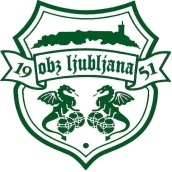 http://www.obzljubljana.com/EKIPA  -  starejši članišt.tekemzmaga/4:0zmaga/3:1remi/2:2poraz/1:3poraz/0:4TOČKE1.ŠIŠKA / 1  2498520722.VODICE  2459820653.PLANINSKI DOM  2457741594.MILJE   244 61031575 .P.V.D. SEVER 2447562536.DRAGOMER /1 244410 51527.ŠIŠKA / 22437653509 .SIVI ZMAJI  24331134468.IG241410724310.HUJE241391104211.GIB  242281024012.DRAGOMER /224172593413.DI Lj. ŠIŠKA2410141810